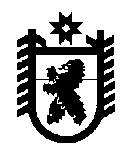 Республика КарелияКондопожский муниципальный районСовет Кончезерского сельского поселенияРЕШЕНИЕ № 86 XXXI сессия   III созыва                                                            27 октября 2017 годаО внесении изменений в решение Совета Кончезерского сельского поселения от 27.07.2017 г. №83«Об утверждении перечня имущества, подлежащего передаче в муниципальную собственность Кончезерского сельского поселения». Для исключения наложения участка автомобильной дороги, передаваемого в муниципальную собственность, на автомобильную дорогу регионального или межмуниципального значения, Совет Кончезерского сельского поселения  РЕШИЛ: Внести изменения в перечень имущества  Кондопожского муниципального района, передаваемого в собственность Кончезерского сельского поселения, утвержденного Решением Совета Кончезерского сельского поселения №83 от 27.07.2017 г.  в приложении № 1  п/п 1 - в части Адрес местонахождения имущества изложить в новой редакции: «Кондопожский район, с. Кончезеро, по ул. Советов от спортивно-оздоровительного лагеря «Старт» до пересечения и примыкания элементов уличной дорожной сети  региональной дороги «ст. Шуйская – Гирвас». 2.  Опубликовать данное решение в «Вестнике Кончезерского сельского поселения».Председатель Совета Кончезерского сельского поселения                                               А.С.  РюгинаГлава  Кончезерского сельского поселения                                                                   А.Ф. Нефедов\Приложение № 1 Утвержден Решением сессии Совета Кончезерского сельского поселения                                                                                                                                                  от  «27» июля 2017г.№ 83Перечень № 1муниципального имущества, предлагаемого к передаче из муниципальной собственности Кондопожского муниципального района в собственность Кончезерского сельского  поселения п/пПолное наименование организацииАдрес местонахождения организации, ИНННаименование имущества Адрес местонахождения имуществаИндивидуализирующие характеристики имущества                                        село Кончезеро                                        село Кончезеро                                        село Кончезеро                                        село Кончезеро                                        село Кончезеро1Администрация Кондопожского муниципального районаг. Кондопога,пл. Ленина, д. 1ИНН 1003002551автомобильная дорогаКондопожский район,с. Кончезеро, по ул. Советов от спортивно-оздоровительного лагеря «Старт» до региональной дороги «ст. Шуйская – Гирвас» протяженность 400  п. м.асфальт2автомобильная дорогаКондопожский район,с. Кончезеро от базы ГО ЧС по ул. Юности до д. 11А.протяженность 300 п. м.грунтовая